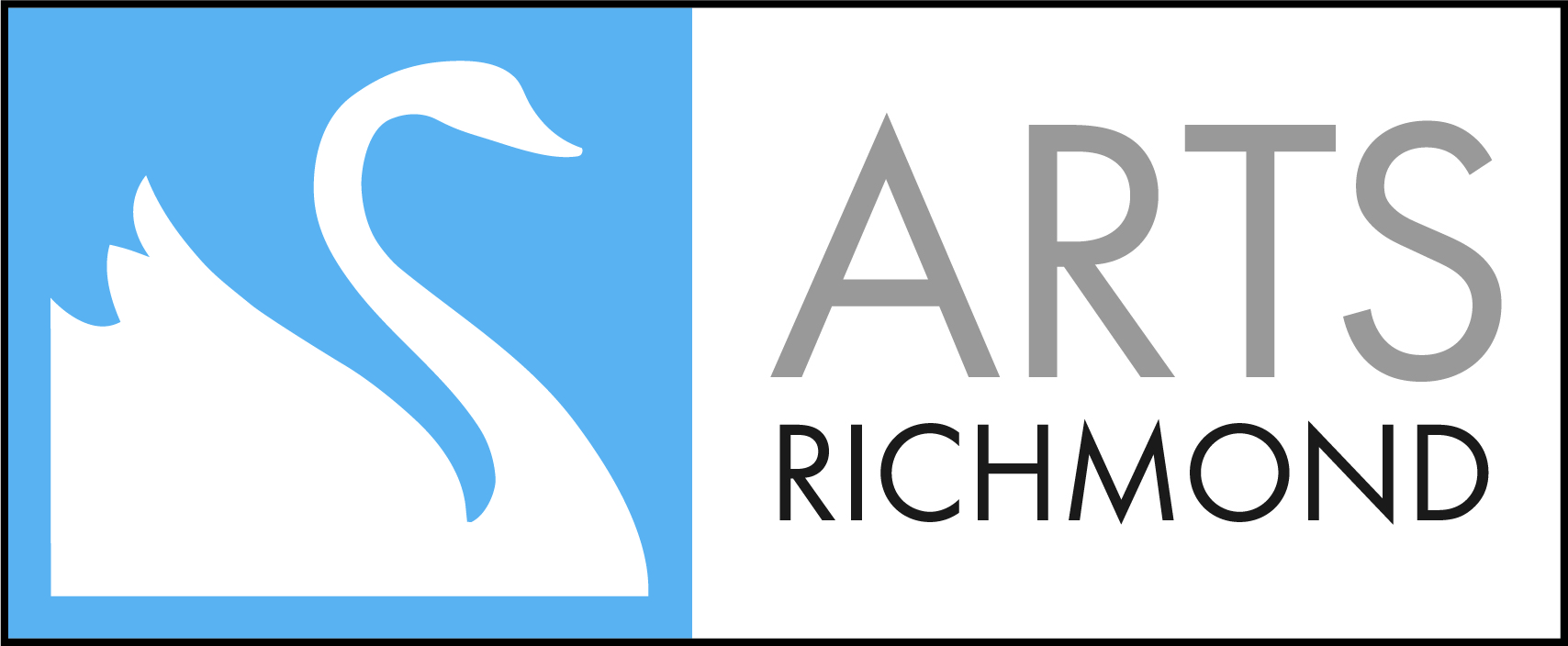 Swan Awards for Drama and Musicals 2021/2022Landmark Arts Centre, Ferry Road, Teddington TW11 9NNSunday 18th September 2022In the presence of the Deputy Mayor of Richmond upon Thames, Cllr Rhi Lee with Guest PresenterTickets £25.00 including sparkling wine reception and canapés.Reception from 6.15pm - Presentations of Awards from 7.00pmThe evening is generously supported by Kay Williams and Squires Garden CentreDress: Black tie preferred*Cash bar open all evening *Grand RaffleBUY TICKETS ON LINE: https://artsrichmond.org.uk/arts-richmond-eventsCLOSING DATE FOR TICKET APPLICATIONS 31st August 2022 No Parking on site. Contact Sue Bell to reserve Disabled parking space. Buses 281, 285 & R68 stop outside the Centre. Tickets can also be obtained by postal or email application to: Sue Bell, 3 Waterhouse Court 66 Walpole Road Teddington TW11 8TQ Email: suebttc27@gmail.com  tel: 020 8977 0244 --------------------------------------------------------------------------------------------------------------------------------… ARTS RICHMOND SWAN AWARDS 2021/2022 Please send me ............ tickets @ £25. Cheque enclosed for ............ payable to Arts Richmond with SAE for return of tickets. Bank Transfer: to Arts Richmond, Co-op Bank, sort code 08-92-99, acc no 65130096 ref your name + Swans and collect tickets on the door. Name: .......................................................................................................................................................... Address: ....................................................................................................................................................... Email: …………………………………….…………….… Tel: …………………………………………...... Drama Society (if applicable)…………………………………………………………………………………….. Tables will be allocated in advance (8 max. per table). I should like to sit with: ……………………………………….. ………………………………………………………………………………………………………………………………………